Angelic Reiki Master TeacherAllt du behöver för att lära ut Angelic Reiki till andra.
Förkunskaper: AR 1 & 2, AR 3 & 4 och Profesionella utövare workshops."Detta kommer att hända på det mest perfekta sättet för dig. Kevin och jag rekommenderar att du bara är öppen för det som kommer att uppenbaras för dig. Vi tackar dig för att du är villig att omfamna lärarrollen, och vet att det kommer att föra med sig mycket välsignelser både under ditt liv på jorden och i andra dimensionella riken. Ditt mänskliga medvetande kanske inte helt och fullt förstår den stora service som du gör, men det kommer att ses "ovanifrån"." Chrisitne CoreInnehåll:InitieringMeditation med Tree of Lifes ärkeänglarÄrkeängels master initieringHur man startar som lärarePraktiska råd om workshopsPraktisk info och vägledning för att leda en helandepraktikVägledning om att hålla initieringar, reningar och reningar från väsenÖvriga frågor mmCertifikat ges efter avslutad kursInvestering: 3 900 krNytt pris från 1 januari 2020: 4 900 kr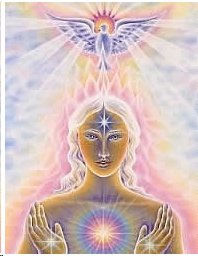 